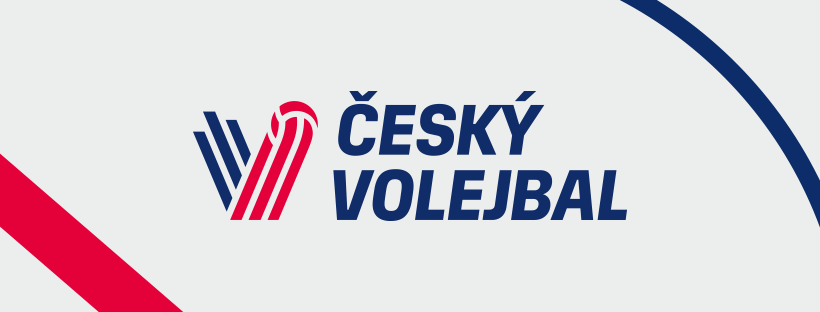 DÉMAR MATYÁŠNHORÁK PAVELBINDRA PATRIKUKUNC TOMÁŠLMICHÁLEK PETRSMONÍK MILANLPATOČKA VOJTĚCHBPISKÁČEK ONDŘEJNPOLÁK JOSEFBSOBOTKA VLADIMÍRBSRB JIŘÍNSVOBODA JAN SŠOTOLA MAREKUŠULC MAREKSŠULISTA PETRSZAJÍČEK ADAMB